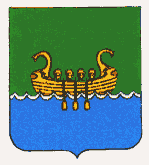 АДМИНИСТРАЦИЯ АНДРЕАПОЛЬСКОГО МУНИЦИПАЛЬНОГО ОКРУГАТВЕРСКОЙ ОБЛАСТИ				П О С Т А Н О В Л Е Н И Е 13.07.2022		                   г. Андреаполь				        № 250О внесении изменений  в  муниципальную программу  «Муниципальное управление и гражданскоеобщество Андреапольского муниципального округа» на 2022 – 2024 годыВ соответствии с Федеральным законом от 07.05.2013 года № 104-ФЗ «О внесении изменений в Бюджетный кодекс РФ и отдельные законодательные акты РФ в связи  с совершенствованием бюджетного процесса» и постановлением Администрации Андреапольского муниципального округа Тверской области от 25.09.2020  № 357 «О порядке разработки,  реализации и оценки эффективности реализации муниципальных программ Андреапольского муниципального округа Тверской области»  Администрация Андреапольского муниципального округаП О С Т А Н О В Л Я Е Т:1.	Внести изменения в муниципальную программу «Муниципальное управление и гражданское  общество Андреапольского муниципального округа» на 2022-2024 годы, утвержденную постановлением Администрации Андреапольского муниципального округа от 10.11.2021 № 370, изложив ее в новой редакции, согласно приложению. 2.	Настоящее постановление вступает в силу с даты принятия и подлежит размещению на официальном сайте Администрации Андреапольского муниципального округа www.admandreapol.ru. 3.	Контроль за исполнение настоящего постановления возложить на первого заместителя главы Администрации Андреапольского муниципального округа С.Д.Пааль.Глава Андреапольского муниципального округа 	                                                      Н.Н. БаранникПриложение к постановлению Администрации Андреапольского муниципального округа от   13.07.2022 г.     № 250МУНИЦИПАЛЬНАЯ ПРОГРАММА«МУНИЦИПАЛЬНОЕ  УПРАВЛЕНИЕ И ГРАЖДАНСКОЕ ОБЩЕСТВО АНДРЕАПОЛЬСКОГО МУНИЦИПАЛЬНОГО ОКРУГА» НА 2022 - 2024 ГОДЫП А С П О Р Тмуниципальной программы "МУНИЦИПАЛЬНОЕ  УПРАВЛЕНИЕ И ГРАЖДАНСКОЕ ОБЩЕСТВО АНДРЕАПОЛЬСКОГО МУНИЦИПАЛЬНОГО ОКРУГА" НА 2022 - 2024 ГОДЫРаздел IОбщая характеристика сферы реализацииМуниципальной  программыПодраздел IОбщая характеристика сферы муниципального управленияи гражданского обществаРазвитие гражданского общества в Российской Федерации невозможно без инициатив населения, без создания общественных объединений, участвующих в решении социально значимых проблем.Институты гражданского общества - надежный проводник обратной связи от населения к власти, при их помощи официальные органы получают информацию об эффективности или неэффективности своих действий и реакции общества на них.Инициативы общественных объединений играют одну из важнейших ролей в процессе социального развития и составляют фундаментальную основу гражданского общества. Их полноценная деятельность является фактором, создающим благоприятные условия для развития экономики, социальной сферы и укрепления гражданского общества.Настоящая муниципальная программа направлена на повышение эффективности системы  органов местного самоуправления Андреапольского муниципального округа и ее взаимодействия с социально-экономическими институтами в целях достижения качественного, эффективного управления.Вопрос повышения эффективности работы системы местной власти носит комплексный характер и предусматривает в первую очередь смену административного подхода в муниципальном  управлении на функциональный, при котором власть выступает в первую очередь как поставщик муниципальных услуг, эффективно взаимодействует с обществом и выполняет общественный запрос. Поступательное развитие общественного сектора, повышение уровня участия граждан в решении вопросов социально-экономического развития округа требуют качественных муниципальных  услуг, прозрачной системы раскрытия информации о разрабатываемых нормативных правовых актах, результатах их общественного обсуждения.	Повышение качества работы государства, выраженное в первую очередь в эффективном оказании государственных и муниципальных услуг, не может быть достигнуто только путем модернизации существующих организационных процессов. Важнейшими элементами новой системы отношений власти и общества становятся взаимодействие и координация деятельности, информационная открытость и каналы прямой и обратной связи, наличие широкого сектора некоммерческих организаций, выполняющих функцию общественной оценки развития и эффективности государственных и муниципальных услуг.При сохранении существующих направлений общественного развития в сфере реализации муниципальной  программы прогнозируется усиление следующих тенденций:а) рост активности общественных институтов, появление большего числа активных субъектов экономических и общественных процессов;б) развитие информационных технологий при оказании муниципальных услуг и межведомственном взаимодействии;в) запрос на эффективный общественный и экспертный анализ решений власти;г) постепенная смена приоритетов общественного запроса на партнерские отношения, активизация требований по росту качества оказываемых услуг, при снижении требований к наращиванию необеспеченных социальных гарантий.Муниципальная  программа направлена на реализацию муниципальной информационной политики, решение актуальных проблем в области средств массовой информации. Комплекс программных мероприятий ориентирован на реализацию важнейшего конституционного права граждан на доступ к информации, создание оптимальных условий для стимулирования информационного производства.Развитие медиа пространства в  Андреапольском муниципальном округе происходит в соответствии с общероссийской и мировой тенденцией, при которой уровень интереса к печатным средствам массовой информации снижается и заметно уступает уровню интереса к телевидению, радио, Интернету как способам передачи информации, что кардинально меняет структуру воспринимаемой потребителем информации.        Важность отрасли средств массовой информации для развития Андреапольского муниципального округа определяется тем влиянием, которое они оказывают на формирование общественного сознания и общественного мнения, ролью средств массовой информации в установлении полноценного диалога между властью и обществом, определяющим влиянием средств массовой информации на сохранение и укрепление нравственных ценностей общества, традиций патриотизма и гуманизма, культурного и научного потенциала района. Решение этих задач напрямую зависит от количества и качества средств массовой информации, от наличия кадров и необходимой материально-технической базы средств массовой информации,  определяющей практические возможности выпуска газет. В муниципальном округе обеспечивается функционирование районных средств массовой информации, соучредителями которых выступают органы государственной и муниципальной власти. В течение года в свет выходят 51 газетный номер, тиражом около 800 экземпляров. Оперативность и повышение качества информации, правдивая позиция редакции, которая является официальным публикатором нормативно-правовой базы Андреапольского муниципального округа способствуют усилению интереса и повышению доверия читателей к распространяемым материалам, в конечном итоге приводят к расширению информационных возможностей средств массовой информации, увеличению аудитории местных  СМИ. Подраздел IIОсновные проблемы в сфере муниципального  управленияи гражданского общества	Ключевые проблемы, на решение которых направлена муниципальная программа:а) недостаточная эффективность оказания основных муниципальных услуг Андреапольского муниципального округа Тверской области (далее - муниципальные услуги);б) низкий уровень удовлетворенности и информирования граждан о работе органов местного самоуправления  Андреапольского муниципального округа Тверской области;в) низкая вовлеченность общественного сектора в решение ключевых задач социально-экономического развития Андреапольского муниципального округа.Подраздел IIIОсновные направления решения проблем в сфереместного управления и гражданского обществаКлючевым направлением развития системы местного  управления в Андреапольском муниципальном округе является повышение эффективности ее работы по следующим направлениям:а) создание нормативно-правовой базы, необходимой для реализации основных направлений  муниципальной политики Андреапольского муниципального округа, совершенствование процесса нормотворчества, повышение качества нормативных правовых актов, эффективности защиты прав и законных интересов граждан;б) обеспечение координации деятельности органов местного самоуправления муниципальных образований Андреапольского муниципального округа Тверской области, а также институтов гражданского общества;в) рост эффективности работы органов местного самоуправления района, формирование системы четкого распределения ответственности и функций;г) активное внедрение современных технологий при оказании муниципальных услуг;д) повышение уровня удовлетворенности получателей муниципальных  услуг как основного критерия оценки работы органов местного самоуправления Андреапольского муниципального округа; е) обеспечение прозрачности и информационной открытости органов местного самоуправления Андреапольского муниципального округа. Раздел IIЦели муниципальной  программыМуниципальная  программа направлена на достижение следующих целей:а) цель 1: Формирование эффективной системы исполнения ключевых муниципальных функций и предоставления качественных муниципальных услуг органами местного самоуправления  Андреапольского муниципального округа;б) цель 2: Совершенствование муниципальной политики  Андреапольского муниципального округа в сфере обеспечения и защиты прав и свобод человека и гражданина, содействие развитию институтов гражданского общества.Показателями, характеризующими достижение цели 1 "Формирование эффективной системы исполнения ключевых муниципальных  функций и предоставления качественных муниципальных  услуг органами местного самоуправления  Андреапольского муниципального округа ", являются:а) наличие жалоб на работу системы местного самоуправления Андреапольского муниципального округа;б) доля удовлетворенных жалоб от общего числа количества жалоб на работу системы местного самоуправления Андреапольского муниципального округа;в) уровень удовлетворенности граждан информационной открытостью системы местного самоуправления Андреапольского муниципального округа.Показателями, характеризующими достижение цели 2 "Совершенствование муниципальной политики  Андреапольского муниципального округа в сфере обеспечения и защиты прав и свобод человека и гражданина, содействие развитию институтов гражданского общества ", являются:а) доля решений органов местного самоуправления  Андреапольского муниципального округа, перед реализацией которых проведен комплексный анализ влияния на социально-экономическое развитие;б) уровень поддержки работы органов местного самоуправления  Андреапольского муниципального округа  Тверской области со стороны общественности, некоммерческих организаций Андреапольского муниципального округа.Раздел  IIIПодпрограммыРеализация муниципальной  программы связана с выполнением следующих подпрограмм:а) подпрограмма 1 «Осуществление переданных полномочий Российской Федерации на государственную регистрацию актов гражданского состояния";б) подпрограмма 2 «Комплекс мероприятий, проводимых на территории Андреапольского муниципального округа для отдельных категорий граждан»;в) подпрограмма 3 "Обеспечение информационной открытости органов местного самоуправления  Андреапольского муниципального округа";г) подпрограмма 4 "Организация деятельности административной комиссии Андреапольского муниципального округа";д) подпрограмма 5  «Устойчивое общественное развитие Андреапольского муниципального округа»;  «Укрепление материально-технической базы»;е)  подпрограмма 6 «Укрепление материально-технической базы»; ж) подпрограмма 7  «Мобилизационная подготовка и секретное делопроизводство»;з) обеспечивающая подпрограмма Подраздел IПодпрограмма 1 «Осуществление переданных полномочий Российской Федерации на государственную регистрацию актов гражданского состояния "Глава 1. Задачи подпрограммыРеализация подпрограммы 1 «Осуществление переданных полномочий Российской Федерации на государственную регистрацию актов гражданского состояния " связана с решением следующих задач:а) задача 1 "Обеспечение государственной регистрации актов гражданского состояния на территории Андреапольского муниципального округа Тверской области»; б)  задача 2 " Пропаганда привлекательности зарегистрированного брака, сохранение семейных ценностей, развитие духовных и нравственных традиций».Решение задачи 1 "Обеспечение государственной регистрации актов гражданского состояния на территории Андреапольского муниципального округа Тверской области» оценивается с помощью показателя - обеспеченность надлежащих условий Отдела записи актов гражданского состояния администрации Андреапольского муниципального округа для оказания государственных услуг. 	Решение задачи 2 "Пропаганда привлекательности зарегистрированного брака, сохранение семейных ценностей, развитие духовных и нравственных традиций» оценивается с помощью показателя - доля браков, зарегистрированных в торжественной обстановке, от общего количества зарегистрированных браков.Глава 2. Мероприятия подпрограммыРешение задачи 1 "Обеспечение государственной регистрации актов гражданского состояния на территории Андреапольского муниципального округа Тверской области»  осуществляется посредством выполнения следующих административных мероприятий и мероприятий подпрограммы 1 «Осуществление переданных полномочий Российской Федерации на государственную регистрацию актов гражданского состояния":а) мероприятие "Осуществление переданных органам местного самоуправления Тверской области государственных полномочий на государственную регистрацию актов гражданского состояния";б) административное мероприятие " Участие в семинарах  по повышению квалификации сотрудников Отдела записи актов гражданского состояния администрации Андреапольского муниципального округа".Решение задачи 2 "Пропаганда привлекательности зарегистрированного брака, сохранение семейных ценностей, развитие духовных и нравственных традиций" осуществляется посредством выполнения следующих административных мероприятий подпрограммы 1 «Осуществление переданных полномочий Российской Федерации на государственную регистрацию актов гражданского состояния ":а) административное мероприятие "Осуществление юридически значимых действий в сфере государственной регистрации актов гражданского состояния на территории Андреапольского муниципального округа";б) административное мероприятие "Организация работы по своевременной полной государственной регистрации актов гражданского состояния на территории Андреапольского муниципального округа".Глава 3. Объем финансовых ресурсов,необходимый для реализации подпрограммыОбщий объем бюджетных ассигнований, выделенный на реализацию подпрограммы 1 "«Осуществление переданных полномочий Российской Федерации на государственную регистрацию актов гражданского состояния», составляет  1 135 500,00  руб.Объем бюджетных ассигнований, выделенный на реализацию подпрограммы 1 «Осуществление переданных полномочий Российской Федерации на государственную регистрацию актов гражданского состояния ", по годам реализации  муниципальной  подпрограммы  в  разрезе  задач приведен в таблице 1.Таблица 1Подраздел IIПодпрограмма 2 «Комплекс мероприятий, проводимых на территории Андреапольского муниципального округа для отдельных категорий граждан»Глава 1. Задачи подпрограммыРеализация данной подпрограммы направлена на оказание социальной поддержки отдельных категорий граждан. Достижение цели будет обеспечено за счет выполнения следующих задач:Оказание дополнительных мер поддержки отдельным категориям граждан и общественным организациямОбеспечение детей-сирот и детей, оставшихся без попечения родителей, лиц из числа, жилыми помещениями, соответствующими установленным санитарным и техническим требованиям.Решение задачи 1 "Оказание дополнительных мер поддержки отдельным категориям граждан и общественным организациям» оценивается с помощью показателей – а) доля пожилых граждан, принявших участие в районных общественно и социально значимых мероприятиях и в мероприятиях, предназначенных для реализации социокультурных потребностей пожилых граждан, к общему количеству граждан, получающих пенсию по старости;   б) количество  пенсионеров, обеспеченных выплатой пенсии за выслугу лет имеющих право на установление пенсии за выслугу лет; в)  количество лиц, удостоенных звания «Почетный гражданин», обеспеченных мерами социальной поддержки;Решение задачи 2 «Обеспечение детей-сирот и детей, оставшихся без попечения родителей, лиц из числа, жилыми помещениями, соответствующими установленным санитарным и техническим требованиям» оценивается с помощью показателя - доля  детей-сирот и детей, оставшихся без попечения родителей, лиц из числа детей-сирот и детей, оставшихся без попечения родителей, обеспеченных жилым помещением, отвечающим  установленным санитарным и техническим требованиям  от  числа детей-сирот, предусмотренных для обеспечения жилыми помещениями в отчетном году.Глава 2. Мероприятия подпрограммыРешение задачи 1 " Оказание дополнительных мер поддержки отдельным категориям граждан и общественным организациям" осуществляется посредством выполнения следующих мероприятий подпрограммы 2 «Комплекс мероприятий, проводимых на территории Андреапольского муниципального округа для отдельных категорий граждан»:а)  административное мероприятие «Организация и проведение мероприятий для пожилых людей в связи с международным Днем пожилых людей (Декада пожилых людей)»б) административное мероприятие «Чествованию ветеранов Великой Отечественной войны 1941-1945 г.г. в связи с Днем Победы в Великой Отечественной войне»в)  административное мероприятие «Организация и проведение мероприятий для  людей с ограниченными возможностями в связи с международным Днем  инвалидов  (Декада  инвалидов)»г) административное мероприятие «Организация и проведение праздничных мероприятий посвященных «Дню освобождения Андреапольского муниципального округа от немецко-фашистских захватчиков»д) мероприятие «Ежемесячное дополнительное материальное обеспечение лицам, удостоенным звания «Почетный гражданин»е) административное мероприятие «Организация и проведение праздничных мероприятий посвященных «Дню матери»ж) мероприятие «Чествование первого родившегося малыша в новом году»з) административное мероприятие «Оказание содействия общественному объединению «Красный крест»и) административное мероприятие «Оказание содействия Андреапольской общественной организации ветеранов (пенсионеров) войны, труда, Вооруженных сил и правоохранительных органов»к) административное мероприятие «Организация и проведение  мероприятий, посвященных «Дню воинов интернационалистов»л) мероприятие «Подготовка официальных мероприятий, проводимых трудовыми коллективами, гражданам к юбилейным и знаменательным датам, с участием должностных лиц администрации округа»м) мероприятие «Обеспечение доплаты к  пенсии за выслугу лет к трудовой пенсии по старости муниципальным служащим  Андреапольского муниципального округа»н) мероприятие «Предоставление субсидии социально ориентированным общественным организациям и иным некоммерческим объединениям»о) мероприятие «Временное трудоустройство подростков в возрасте от 14 до 18 лет»Решение задачи 2 "Обеспечение детей-сирот и детей, оставшихся без попечения родителей, лиц из их числа, жилыми помещениями, соответствующими установленным санитарным и техническим требованиям" осуществляется посредством выполнения следующих мероприятий подпрограммы 2 «Комплекс мероприятий, проводимых на территории Андреапольского муниципального округа для отдельных категорий граждан»:а) Административное мероприятие «Размещение заказа на приобретение жилых помещений, соответствующих установленным санитарным и техническим требованиям для детей-сирот и детей, оставшихся без попечения родителей»б)  Административное мероприятие «Заключение муниципального контракта на приобретение жилых помещений, соответствующих установленным санитарным и техническим требованиям для детей-сирот и детей, оставшихся без попечения родителей»в) Административное мероприятие «Обеспечение  предоставления жилых помещений  детям-сиротам и детям, оставшимся без попечения родителей, лицам из их числа по договорам найма специализированных жилых помещений (за счет средств федерального бюджета)»г) Мероприятие «Обеспечение  предоставления жилых помещений  детям-сиротам и детям, оставшимся без попечения родителей, лицам из их числа по договорам найма специализированных жилых помещений за счет средств областного бюджета»Глава 3. Объем финансовых ресурсов,необходимый для реализации подпрограммыОбщий объем бюджетных ассигнований, выделенный на реализацию подпрограммы 2   "Комплекс мероприятий, проводимых на территории Андреапольского муниципального округа для отдельных категорий граждан ", составляет  14 268 820,00руб.Объем бюджетных ассигнований, выделенный на реализацию подпрограммы 2 "Комплекс мероприятий, проводимых на территории Андреапольского муниципального округа для отдельных категорий граждан ", по годам реализации муниципальной подпрограммы в разрезе задач приведен в таблице 2.Таблица 2Подраздел IIIПодпрограмма 3 " Обеспечение информационной открытости органов местного самоуправления Андреапольского муниципального округа"Глава 1. Задачи подпрограммыРеализация подпрограммы 3 "Обеспечение информационной открытости органов местного самоуправления  Андреапольского муниципального округа" связана с решением следующих задач:а) задача 1 "Обеспечение информационной открытости системы органов  местного самоуправления  Андреапольского муниципального округа";б) задача 2 "Создание условий для взаимодействия органов местного самоуправления с институтом гражданского общества»в)  задача 3 «Повышение квалификации работников средств массовой информации»Решение задачи 1 "Обеспечение информационной открытости системы органов местного самоуправления  Андреапольского муниципального округа" оценивается с помощью следующих показателей:а) доля населения Андреапольского муниципального округа, информированного о работе системы органов местного самоуправления  Андреапольского района;б) доля опубликованных в СМИ  нормативных правовых актов к общему числу изданных нормативных правовых актов.Решение задачи 2 "Создание условий для взаимодействия органов местного самоуправления с институтом гражданского общества " оценивается с помощью следующих показателей:а) сохранение и развитие информационного пространства как составной части единого информационного пространства Тверской области;б) доля населения Андреапольского района, принявшего активное участие в проводимых  органами  местного самоуправления  Андреапольского муниципального округа общественно значимых мероприятиях. Решение задачи 3 "Повышение квалификации работников средств массовой информации " оценивается с помощью следующих показателей:а) количество сотрудников районных средств массовой информации, принимающих участие в семинарах, фестивалях;б) количество семинаров, конкурсов, курсов, мастер-классов, в которых принимали участие сотрудники районных средств массовой информации.Глава 2. Мероприятия подпрограммыРешение задачи 1 "Обеспечение информационной открытости системы органов местного самоуправления Андреапольского муниципального округа" осуществляется посредством выполнения следующих административных мероприятий подпрограммы 3 "Обеспечение информационной открытости органов местного самоуправления  Андреапольского муниципального округа":а) мероприятие "Информирование населения о деятельности органов местного самоуправления  Андреапольского муниципального округа, основных направлениях социально-экономического развития через электронные и печатные средства массовой информации";б) административное мероприятие «Включение сотрудников районных средств массовой информации в состав рабочих групп по рассмотрению вопросов, связанных с социально-экономическим развитием Андреапольского муниципального округа»Решение задачи 2 "Создание условий для взаимодействия органов местного самоуправления с институтом гражданского общества» осуществляется посредством выполнения следующих мероприятий подпрограммы 3 " Обеспечение информационной открытости органов местного самоуправления  Андреапольского муниципального округа":а) мероприятие "Предоставление субсидии на поддержку редакций  районных  газет»";б) мероприятие «Развитие материально-технической базы редакций районных и городских газет».Решение задачи 3 " Повышение квалификации работников средств массовой информации" осуществляется посредством выполнения следующих административных мероприятий подпрограммы 3 " Обеспечение информационной открытости системы органов местного самоуправления  Андреапольского муниципального округа":а) административное мероприятие «участие в  семинарах, конкурсах, фестивалях, мастер-классах»;б) административное мероприятие «проведение методических и учебных семинаров (встреч), приемов, творческих конкурсов, выставок, для работников муниципальных средств массовой информации».Глава 3. Объем финансовых ресурсов,необходимый для реализации подпрограммыОбщий объем бюджетных ассигнований, выделенный на реализацию подпрограммы 3 "Обеспечение информационной открытости системы органов местного самоуправления  Андреапольского муниципального округа ", составляет 4 553 400,00 руб.Объем бюджетных ассигнований, выделенный на реализацию подпрограммы 3 "Обеспечение информационной открытости органов местного самоуправления  Андреапольского муниципального округа", по годам реализации  муниципальной   подпрограммы  в  разрезе задач приведен в таблице 3.Таблица 3Подраздел IVПодпрограмма 4 "Организация деятельности административной комиссии Андреапольского муниципального округа"Глава 1. Задачи подпрограммыРеализация подпрограммы 4 "Организация деятельности административной комиссии Андреапольского муниципального округа" связана с решением следующих задач:а) задача 1 "Организация деятельности по реализации отдельных государственных полномочий Тверской области по созданию административных комиссий и определению перечня должностных лиц, уполномоченных составлять протоколы об административных правонарушений";б)  задача 2 "Создание условий для устойчивого функционирования административной комиссии Андреапольского муниципального округа".Решение задачи 1 "Организация деятельности по реализации отдельных государственных полномочий Тверской области по созданию административных комиссий и определению перечня должностных лиц, уполномоченных составлять протоколы об административных правонарушений" оценивается с помощью показателя - доля штрафов, уплаченных в установленные законодательством сроки.Решение задачи 2 "Создание условий для устойчивого функционирования административной комиссии  Андреапольского муниципального округа» оценивается с помощью показателя - обеспеченность надлежащих условий административной комиссии Андреапольского муниципального округа для рассмотрения протоколов об административных правонарушениях.Глава 2. Мероприятия подпрограммыРешение задачи 1 "Организации деятельности по реализации отдельных государственных полномочий Тверской области  по созданию административных комиссий и определению перечня должностных лиц, уполномоченных составлять протоколы об административных правонарушениях" осуществляется посредством выполнения следующих административных мероприятий подпрограммы 4 "Организация деятельности административной комиссии Андреапольского муниципального округа":а) административное мероприятие "Своевременное, всестороннее, полное, объективное выяснение обстоятельств каждого дела об административном правонарушении";б)  административное мероприятие " Рассмотрение дел об административном правонарушении в точном соответствии с Кодексом Российской Федерации об административных правонарушениях";в) мероприятие «Финансовое обеспечение реализации государственных полномочий Тверской области по созданию административных комиссий и определению перечня должностных лиц, уполномоченных составлять протоколы об административных правонарушениях».Решение задачи 2 "Создание условий для устойчивого функционирования административной комиссии Андреапольского муниципального округа " осуществляется посредством выполнения следующих административных мероприятий  подпрограммы 4 " Организация деятельности административной комиссии  Андреапольского муниципального округа":а) административное мероприятие " Участие в семинарах, совещаниях  по реализации полномочий, предусмотренных Законом Тверской области от 14.07.2003 г. № 46-ЗО « Об административных правонарушениях» и Законом Тверской области от 06.11.2011г. № 55-ЗО « О наделении органов местного самоуправления Тверской области отдельными государственными полномочиями Тверской области по созданию административных комиссий и определению перечня лиц, уполномоченных составлять протоколы об административных правонарушениях»;б)  административное мероприятие " Разработка муниципальных правовых актов, необходимых для обеспечения реализации муниципальной программы ".Глава 3. Объем финансовых ресурсов,необходимый для реализации подпрограммыОбщий объем бюджетных ассигнований, выделенный на реализацию подпрограммы 4 "Организация деятельности административной комиссии Андреапольского муниципального округа", составляет  220 200 руб.Объем бюджетных ассигнований, выделенный на реализацию подпрограммы 4 "Организация деятельности административной комиссии Андреапольского муниципального округа по годам реализации муниципальной программы в разрезе задач приведен в таблице 4.	Таблица 4 Подраздел VПодпрограмма 5 «Устойчивое общественное развитие Андреапольского муниципального округа»Глава 1. Задачи подпрограммыРеализация подпрограммы 5 «Устойчивое общественное развитие Андреапольского муниципального округа» связана с решением следующих задач:а)	задача 1 «Уплата членских взносов в Ассоциацию «Совет муниципальных образований Тверской области»;б)  задача 2 «Создание условий для устойчивого функционирования учреждений по работе с территориями муниципального округа».Значения показателей задач подпрограммы 5 «Уплата членских взносов в Ассоциацию «Совет муниципальных образований Тверской области» по годам реализации муниципальной программы приведены в таблице.Глава 2. Мероприятия подпрограммыРешение задачи 1 " Уплата членских взносов в Ассоциацию «Совет муниципальных образований Тверской области» осуществляется посредством выполнения следующих мероприятий:а) мероприятие  «Уплата членских взносов в Ассоциацию «Совет муниципальных образований Тверской области».Решение задачи 2 «Создание условий для устойчивого функционирования учреждений по работе с территориями муниципального округа» осуществляется посредством выполнения следующих мероприятий:а) мероприятие «Финансовое  обеспечение деятельности Управления сельскими территориями Андреапольского муниципального округа Тверской области»;б) мероприятие «Финансовое  обеспечение выполнения  муниципального задания бюджетными учреждениями по работе с территориями Андреапольского муниципального округа Тверской области».Глава 3. Объем финансовых ресурсов,необходимых для реализации подпрограммыОбщий объем бюджетных ассигнований, выделенный на реализацию подпрограммы 5 «Устойчивое общественное развитие Андреапольского муниципального округа», составляет 28 641 737,00 рублей.Объем бюджетных ассигнований, выделенный на реализацию подпрограммы 5  «Устойчивое общественное развитие Андреапольского муниципального округа» по годам реализации муниципальной подпрограммы в разрезе задач приведен в таблице 7Таблица 5Подраздел VIПодпрограмма  6 «Укрепление материально – технической базы»Глава 1. Задачи подпрограммыРеализация подпрограммы 6 «Укрепление материально – технической базы» связана с решением следующих задач:а) задача 1 "Осуществление практических мер по поддержке материально-технической базы»;б)  задача 2 "Улучшение условий для работы в учреждениях органов местного самоуправления».Решение задачи 1 «Осуществление практических мер по поддержке материально-технической базы» оценивается с помощью показателей  а) доля приобретенной  техники; Решение задачи 2 «Улучшение условий для работы в учреждениях органов местного самоуправления» оценивается с помощью показателей а) количество единиц технического оборудования, установленных в административных учрежденияхЗначения показателей задач подпрограммы 6 «Укрепление материально – технической базы администрации Андреапольского муниципального округа» по годам реализации муниципальной подпрограммы приведены в таблице.Глава 2. Мероприятия подпрограммыРешение задачи 1 «Осуществление практических мер по поддержке материально-технической базы»  осуществляется посредством выполнения следующих  мероприятий подпрограммы 6  «Укрепление материально – технической базы»:а)  административное мероприятие «Укрепление материально-технической базы».Решение задачи 2  «Улучшение условий для работы в учреждениях органов местного самоуправления» осуществляется посредством выполнения следующих  мероприятий подпрограммы 6 «Укрепление материально – технической базы»:а) административное мероприятие «Организация  семинаров для работников администрации  по вопросам охраны труда»;б) административное мероприятие «Формирование и развитие электронных информационных ресурсов».Глава 3. Объем финансовых ресурсов,необходимых для реализации подпрограммыОбщий объем бюджетных ассигнований, выделенный на реализацию подпрограммы 6 «Укрепление материально – технической базы», составляет  0  руб.Таблица 6 Подраздел VIIПодпрограмма 7 "Мобилизационная подготовка и секретное делопроизводство»Глава 1. Задачи подпрограммыРеализация подпрограммы 7 «Мобилизационная подготовка и секретное делопроизводство» связана с решением следующих задач:а)	задача 1 "Обеспечение мобилизационной подготовки» Решение задачи 1 "Обеспечение мобилизационной подготовки» оценивается с помощью показателей – обеспеченность защиты государственной тайны, в том числе - аттестация объекта информатизации помещения отдела по мобилизационной подготовке и секретному делопроизводству,  необходимой для защиты от несанкционированного доступа к информации и сохранения выполнения требований по защите государственной тайны, наличие соответствующих условий для размещения и функционирования  отдела, согласно требований установленных законодательством Российской Федерации.Значения показателей задач подпрограммы 7 «Мобилизационная подготовка и секретное делопроизводство» по годам реализации муниципальной программы приведены в таблице.Глава 2. Мероприятия подпрограммыРешение задачи 1 "Обеспечение мобилизационной подготовки» отдела по мобилизационной подготовке и секретному делопроизводству осуществляется посредством выполнения следующих мероприятий подпрограммы 7 «Мобилизационная подготовка и секретное делопроизводство»:а) административное  мероприятие  «Проведение контроля эффективности внедренных на объекте информатизации мер и средств защиты информации автоматизированного рабочего места в помещении отдела по мобилизационной подготовки и секретному делопроизводству»б) административное мероприятие «Контроль эффективности внедренных на объекте информатизации мер и средств защиты информации».Глава 3. Объем финансовых ресурсов,необходимых для реализации подпрограммыОбщий объем бюджетных ассигнований, выделенный на реализацию подпрограммы 7 «Мобилизационная подготовка и секретное делопроизводство», составляет 0 рублей.Объем бюджетных ассигнований, выделенный на реализацию подпрограммы 7  «Мобилизационная подготовка и секретное делопроизводство» по годам реализации муниципальной подпрограммы в разрезе задач приведен в таблице 7Таблица 7Обеспечивающая подпрограммаПодраздел IОбеспечение деятельности главного администратораи администратора программыОбщая сумма расходов на обеспечение деятельности главного администратора муниципальной  программы – Администрации Андреапольского муниципального округа  выделенная на период реализации муниципальной  программы, составляет 76 032 570,00 рублей.Объем бюджетных ассигнований, выделенный на обеспечение деятельности главного администратора муниципальной  программы – администрации Андреапольского муниципального округа Тверской области, по годам реализации муниципальной программы приведен в таблице 8.Таблица 8Наименование муниципальной программымуниципальная программа  «Муниципальное управление и гражданское общество Андреапольского муниципального округа» на 2022 - 2024 годы (далее – муниципальная программа Андреапольского муниципального округа)Главный администратор муниципальной программыАдминистрация Андреапольского муниципального округаАдминистраторы муниципальной программыАдминистрация Андреапольского муниципального округаСрок реализации муниципальной программы2022 - 2024 годы                                  Цель  муниципальной программыЦель   1   Формирование эффективной системы исполнения ключевых муниципальных функций и предоставления качественных муниципальных услуг органами местного самоуправления  Андреапольского муниципального округа  Тверской области;                                Цель 2  Совершенствование муниципальной политики  Андреапольского муниципального округа Тверской области в сфере обеспечения и защиты прав и свобод человека и гражданина, содействие развитию институтов гражданского общества         ПодпрограммыПодпрограмма 1  «Осуществление переданных полномочий Российской Федерации на государственную регистрацию актов гражданского состояния" (далее - подпрограмма 1);  Подпрограмма 2 «Комплекс мероприятий, проводимых на территории Андреапольского муниципального округа для отдельных категорий граждан» (далее – подпрограмма 2);  Подпрограмма3 «Обеспечение       информационной        открытости  органов   местного самоуправления  Андреапольского муниципального округа» (далее - подпрограмма 3);      Подпрограмма 4  «Организация деятельности административной комиссииАндреапольского муниципального округа» (далее - подпрограмма 4);      Подпрограмма 5  «Устойчивое общественное развитие Андреапольского муниципального округа»  (далее - подпрограмма 5);  Подпрограмма 6 «Укрепление материально-технической базы»  (далее - подпрограмма 6);Подпрограмма 7 "Мобилизационная подготовка и секретное делопроизводство» (далее - подпрограмма 7).«Обеспечивающая подпрограмма»Ожидаемые результаты  реализации муниципальной программыотсутствие  жалоб на работу системы местного самоуправления Андреапольского муниципального округа Тверской области;уровень удовлетворенности  граждан информационной открытостью   органовместного самоуправления Андреапольского муниципального округа Тверской  области  к  2024 году не менее 80%;улучшение социального положения и качества жизни отдельных категорий граждан из числа жителей муниципального образования  «Андреапольский муниципальный округ».Объемы и источники финансирования  муниципальной программы по годам ее реализации в разрезе подпрограммОбщий   объем    финансирования    муниципальной программы на 2022 - 2024 годы  130 409 725,00 руб. 2022  г.  -  41 723 289,00  руб.,  в  том  числе:подпрограмма 1 – 396 500,00 руб.;               подпрограмма 2 – 2 824 320,00 руб.;               подпрограмма 3 – 1 917 800,00 руб.;              подпрограмма 4 –  73 500,00 руб.;   подпрограмма 5 – 9 981 979,00 руб.;  подпрограмма 6 – 0 руб.;  подпрограмма 7-  0 руб.обеспечивающая подпрограмма – 26 529 190,00 руб.2023 г. – 41 290 569,00 руб.,  в  том  числе:подпрограмма 1 – 369 500,00 руб.;               подпрограмма 2 -  4 971 200,00 руб.;               подпрограмма 3 – 1 317 800,00 руб.;подпрограмма 4 – 73 000,00 руб.;   подпрограмма 5 – 9 329 879,00 руб.; подпрограмма 6 -   0  руб.;  подпрограмма 7- 0 руб. обеспечивающая подпрограмма – 25 229 190,00 руб.2024 г.  -  41 838 369,00 руб.,  в  том  числе:подпрограмма 1 – 369 500 ,00 руб.;               подпрограмма 2 -  6 473 300,00 руб.;               подпрограмма 3 – 1 317 800,00 руб.;             подпрограмма 4 – 73 700,00 руб.;   подпрограмма 5 – 9 329 879,00 руб.;подпрограмма 6-  0,00 руб.  подпрограмма 7- 0 руб. обеспечивающая подпрограмма –24 274 190,00 руб.№ п/п№ п/пНаименованиепоказателей  целей Программы Единица измеренияРезультат реализации программыРезультат реализации программыРезультат реализации программы№ п/п№ п/пНаименованиепоказателей  целей Программы Единица измерения2022 г.2023 г.2024 г.11наличие жалоб на работу системы местного самоуправления Андреапольского муниципального округа Да/нетнетнетнет22доля удовлетворенных жалоб от общего числа количества жалоб на работу системы местного самоуправления Андреапольского муниципального округа%0003уровень удовлетворенности граждан информационной открытостью системы местного самоуправления Андреапольского муниципального округа%7080804доля решений органов местного самоуправления  Андреапольского муниципального округа, перед реализацией которых проведен комплексный анализ влияния на социально-экономическое развитие района%1001001005уровень поддержки работы органов местного самоуправления  Андреапольского муниципального округа со стороны общественности, некоммерческих организаций Андреапольского муниципального округавысокий\средний\низкийсреднийсреднийсредний№ п/пНаименованиепоказателей  задач Подпрограммы Единица измеренияРезультат реализации программыРезультат реализации программыРезультат реализации программы№ п/пНаименованиепоказателей  задач Подпрограммы Единица измерения2022 г.2023 г.2024 г.1доля браков, зарегистрированных в торжественной обстановке, от общего количества зарегистрированных браков %1001001002обеспеченность надлежащих условий Отдела записи актов гражданского состояния администрации Андреапольского муниципального округа для оказания государственных услугДа\нетдададаЗадачи  подпрограммы 1 " Осуществление переданных полномочий Российской Федерации на государственную регистрацию актов гражданского состояния"    Объем бюджетных ассигнований, выделенный    на реализацию подпрограммы 1 " Осуществление переданных полномочий Российской Федерации на государственную регистрацию актов гражданского состояния ",  руб.              Объем бюджетных ассигнований, выделенный    на реализацию подпрограммы 1 " Осуществление переданных полномочий Российской Федерации на государственную регистрацию актов гражданского состояния ",  руб.              Объем бюджетных ассигнований, выделенный    на реализацию подпрограммы 1 " Осуществление переданных полномочий Российской Федерации на государственную регистрацию актов гражданского состояния ",  руб.          Задачи  подпрограммы 1 " Осуществление переданных полномочий Российской Федерации на государственную регистрацию актов гражданского состояния"2022 год 2023 год2024 годЗадача 1   "Обеспечение государственной регистрации актов гражданского состояния на территории Андреапольского муниципального округа Тверской области»  396 500,00369 500,00369 500,00а) мероприятие «Осуществление переданных органам местного самоуправления Тверской области государственных полномочий на государственную регистрацию актов гражданского состояния» 396 500,00369 500,00369 500,00б) административное мероприятие "Участие в семинарах  по повышению квалификации сотрудников Отдела записи актов гражданского состояния администрации Андреапольского муниципального округа"222Задача 2 "Пропаганда привлекательности зарегистрированного брака, сохранение семейных ценностей, развитие духовных и нравственных традиций"000а) административное мероприятие "Осуществление юридически значимых действий в сфере государственной регистрации актов гражданского состояния на территории Андреапольского муниципального округа";000б) административное мероприятие "Организация работы по своевременной полной государственной регистрации актов гражданского состояния на территории Андреапольского муниципального округа";000  Итого,   руб.  396 500,00369 500,00369 500,00№ п/пНаименованиепоказателей  задач ПодпрограммыЕдиница измеренияРезультат реализации подпрограммыРезультат реализации подпрограммыРезультат реализации подпрограммы№ п/пНаименованиепоказателей  задач ПодпрограммыЕдиница измерения2022 г.2023 г.2024 г.1доля пожилых граждан, принявших участие в районных общественно и социально значимых мероприятиях и в мероприятиях, предназначенных для реализации социокультурных потребностей пожилых граждан, к общему количеству граждан, получающих
пенсию по старости%6570702количество  пенсионеров, обеспеченных выплатой пенсии за выслугу лет имеющих право на установление пенсии за выслугу летЧел.2828283количество лиц, удостоенных звания «Почетный гражданин» обеспеченных мерами социальной поддержкиЧел.5554доля  детей-сирот и детей, оставшихся без попечения родителей, лиц из числа детей-сирот и детей, оставшихся без попечения родителей, обеспеченных жилым помещением, отвечающим  установленным санитарным и техническим требованиям  от  числа детей-сирот, предусмотренных для обеспечения жилыми помещениями в отчетном году%100100100Задачи  подпрограммы 2 " Комплекс мероприятий, проводимых на территории Андреапольского муниципального округа для отдельных категорий граждан "Объем бюджетных ассигнований, выделенный      на реализацию подпрограммы 2 "Комплекс мероприятий, проводимых на территории Андреапольского муниципального округа для отдельных категорий граждан ",  руб.              Объем бюджетных ассигнований, выделенный      на реализацию подпрограммы 2 "Комплекс мероприятий, проводимых на территории Андреапольского муниципального округа для отдельных категорий граждан ",  руб.              Объем бюджетных ассигнований, выделенный      на реализацию подпрограммы 2 "Комплекс мероприятий, проводимых на территории Андреапольского муниципального округа для отдельных категорий граждан ",  руб.              Задачи  подпрограммы 2 " Комплекс мероприятий, проводимых на территории Андреапольского муниципального округа для отдельных категорий граждан "2022 год 2023 год2024 годЗадача 1     " Оказание дополнительных мер поддержки отдельным категориям граждан и общественным организациям "859 620,00465 000,00465 000,00а)  административное мероприятие «Организация и проведение мероприятий для пожилых людей в связи с международным Днем пожилых людей (Декада пожилых людей)»000б) административное мероприятие «Чествованию ветеранов Великой Отечественной войны 1941-1945 г.г. в связи с Днем Победы в Великой Отечественной войне»000в)  административное мероприятие «организация и проведение мероприятий для  людей с ограниченными возможностями в связи с международным Днем  инвалидов  (Декада  инвалидов)»000  г) административное мероприятие «Организация и проведение праздничных мероприятий посвященных «Дню освобождения города Андреаполя и Андреапольского муниципального округа от немецко-фашистских захватчиков»000д) мероприятие «Ежемесячное дополнительное материальное обеспечение лицам, удостоенным звания «Почетный гражданин»48 000,0048 000,0048 000,00е) административное мероприятие организация и проведение праздничных мероприятий посвященных «Дню матери»000ж) мероприятие «Чествование первого родившегося малыша в новом году»17 000,0017 000,0017 000,00з) административное мероприятие «Оказание содействия общественному объединению «Красный крест»000и) административное мероприятие «Оказание содействия Андреапольской общественной организации ветеранов (пенсионеров) войны, труда, Вооруженных сил и правоохранительных органов»000к) административное мероприятие организация и проведение  мероприятий, посвященных «Дню воинов интернационалистов»000л) мероприятие «Подготовка официальных мероприятий, проводимых трудовыми коллективами, гражданам к юбилейным и знаменательным датам, с участием должностных лиц администрации округа»200 000,0000м) мероприятие «Обеспечение доплаты к  пенсии за выслугу лет к трудовой пенсии по старости муниципальным служащим  Андреапольского муниципального округа»400 000,00400 000,00400 000,00н) мероприятие «Предоставление субсидии социально ориентированным общественным организациям и иным некоммерческим объединениям»110 000,0000о) временное трудоустройство подростков в возрасте от 14 до 18 лет84 620,0000Задача 2 " Обеспечение детей-сирот и детей, оставшихся без попечения родителей, лиц из их числа, жилыми помещениями, соответствующими установленным санитарным и техническим требованиям "1 964 700,004 506 200,006 008 300,00а) административное мероприятие «Размещение заказа на приобретение жилых помещений, соответствующих установленным санитарным и техническим требованиям для детей-сирот и детей, оставшихся без попечения родителей»000б)  административное мероприятие «Заключение муниципального контракта на приобретение жилых помещений, соответствующих установленным санитарным и техническим требованиям для детей-сирот и детей, оставшихся без попечения родителей»000в) Мероприятие «Осуществление государственных полномочий по обеспечению благоустроенными жилыми помещениями специализированного жилищного фондадетей-сирот, детей, оставшихся без попечения родителей, лиц из их числа по договорам найма специализированных жилых помещений »1 964 700,0004 506 200г) административное  мероприятие «Обеспечение  предоставления жилых помещений  детям-сиротам и  детям, оставшимся без попечения родителей, лицам из их числа по договорам найма специализированных жилых помещений за счет средств областного бюджета»04 506 200,001 502 100  Итого,   руб.  2 824 320,004 971 200,006 473 300,00№ п/пНаименование показателей  задач Подпрограммы Единица измеренияРезультат реализации подпрограммыРезультат реализации подпрограммыРезультат реализации подпрограммы№ п/пНаименование показателей  задач Подпрограммы Единица измерения2022 г.2023 г.2024 г.1доля населения Андреапольского муниципального округа, информированного о работе системы органов местного самоуправления  Андреапольского района %5560602доля опубликованных в СМИ  нормативных правовых актов к общему числу изданных нормативных правовых актов%1001001003сохранение и развитие информационного пространства как составной части единого информационного пространства Тверской областиДа\нетдадада4доля населения Андреапольского муниципального округа, принявшего активное участие в проводимых органами  местного самоуправления  Андреапольского муниципального округа общественно значимых мероприятий%5560605количество сотрудников районных средств массовой информации, принимающих участие в семинарах, фестиваляхЧел.4446количество семинаров, конкурсов, курсов, мастер-классов, в которых принимали участие сотрудники районных средств массовой информацииединиц444Задачи  подпрограммы 3 "Обеспечение информационной открытости системы органов местного самоуправления  Андреапольского муниципального округа"Объем бюджетных ассигнований, выделенный на реализацию подпрограммы 3 " Обеспечение информационной открытости системы органов местного самоуправления  Андреапольского муниципального округа",      руб.Объем бюджетных ассигнований, выделенный на реализацию подпрограммы 3 " Обеспечение информационной открытости системы органов местного самоуправления  Андреапольского муниципального округа",      руб.Объем бюджетных ассигнований, выделенный на реализацию подпрограммы 3 " Обеспечение информационной открытости системы органов местного самоуправления  Андреапольского муниципального округа",      руб.Задачи  подпрограммы 3 "Обеспечение информационной открытости системы органов местного самоуправления  Андреапольского муниципального округа"2022 год 2023 год2024 годЗадача 1     " Обеспечение информационной открытости системы органов местного самоуправления  Андреапольского муниципального округа"    300 000,0000а) мероприятие "Информирование населения о деятельности органов местного самоуправления  Андреапольского муниципального округа, основных направлениях социально-экономического развития через электронные и печатные средства массовой информации"300 000,0000б) административное мероприятие «Включение сотрудников районных средств массовой информации в состав рабочих групп по рассмотрению вопросов, связанных с социально-экономическим развитием Андреапольского муниципального округа»000Задача 2      "Создание условий для взаимодействия органов местного самоуправления с институтом гражданского общества "  1 617 800,001 317 800,001 317 800,00а) мероприятие "Предоставление субсидии на поддержку редакций  районных  газет», всего- областной бюджет- местный бюджет1 617 800,001017 800,00600 000,001 317 800,001017 800,00300 000,001317800,001017800,00300 000,00б) административное мероприятие «Развитие материально-технической базы редакций районных и городских газет»000Задача 3       "Повышение квалификации работников средств массовой информации "     000а) административное мероприятие «участие в  семинарах, конкурсах, фестивалях, мастер-классах»;000б) административное мероприятие «проведение методических и учебных семинаров (встреч), приемов, творческих конкурсов, выставок, для работников муниципальных средств массовой информации»000  Итого,   руб.  1 917 800,001 317 800,001317800,00№ п/пНаименованиепоказателей  задач Подпрограммы Единица измеренияРезультат реализации подпрограммыРезультат реализации подпрограммыРезультат реализации подпрограммы№ п/пНаименованиепоказателей  задач Подпрограммы Единица измерения2022 г.2023 г.2024 г.1доля штрафов, уплаченных в установленные законодательством сроки%2530352обеспеченность надлежащих условий административной комиссии Андреапольского района Тверской области для рассмотрения протоколов об административных правонарушениях.Да\нетдададаЗадачи  подпрограммы 4 "Организация     деятельности административной комиссии Андреапольского муниципального округа"Объем финансовых ресурсов по годам реализации подпрограммы 4 "Организация деятельности административной комиссии Андреапольского муниципального округа", руб.Объем финансовых ресурсов по годам реализации подпрограммы 4 "Организация деятельности административной комиссии Андреапольского муниципального округа", руб.Объем финансовых ресурсов по годам реализации подпрограммы 4 "Организация деятельности административной комиссии Андреапольского муниципального округа", руб.Задачи  подпрограммы 4 "Организация     деятельности административной комиссии Андреапольского муниципального округа"2022 год 2023 год2024 годЗадача 1 "Организации деятельности по реализации отдельных государственных полномочий Тверской области по созданию административных комиссий и определению перечня должностных лиц, уполномоченных составлять протоколы об административных правонарушениях":а) административное мероприятие "Своевременное, всестороннее, полное, объективное выяснение обстоятельств каждого дела об административном правонарушении ";б) административное мероприятие "Рассмотрение дел об административном правонарушении в точном соответствии с Кодексом Российской Федерации об административных правонарушениях ";в) мероприятие «Финансовое обеспечение реализации государственных полномочий Тверской области по созданию административных комиссий и определению перечня должностных лиц, уполномоченных составлять протоколы об административных правонарушениях».73 500,0073 500,0073 000,0073 000,0073 700,0073 700,00Задача 2 " Создание условий для устойчивого функционирования административной комиссии Андреапольского муниципального округа ":а) административное мероприятие  «Участие в семинарах, совещаниях  по реализации полномочий, предусмотренных Законом Тверской области от 14.07.2003 г.       № 46-ЗО « Об административных правонарушениях» и Законом Тверской области от 06.11.2011г. № 55-ЗО « О наделении органов местного самоуправления Тверской области отдельными государственными полномочиями Тверской области по созданию административных комиссий и определению перечня лиц, уполномоченных составлять протоколы об административных правонарушениях»;б) административное мероприятие " Разработка муниципальных правовых актов, необходимых для обеспечения реализации муниципальной программы ".00000000 0  Итого,   руб.  73 500,0073 000,0073 700,00№ п/пНаименование показателей задачЕдиница измеренияРезультат реализации подпрограммыРезультат реализации подпрограммыРезультат реализации подпрограммы№ п/пНаименование показателей задачЕдиница измерения2022 год 2023 год2024 год1.Уплата членских взносов в Ассоциацию «Совет муниципальных образований Тверской области»%1001001002.Выполнение муниципального задания бюджетными учреждениями %100100100Задачи подпрограммы 5 «Уплата членских взносов в Ассоциацию «Совет муниципальных образований Тверской области»Объем финансовых ресурсов по годам реализации подпрограммы 5 «Устойчивое общественное развитие Андреапольского муниципального округа», руб.Объем финансовых ресурсов по годам реализации подпрограммы 5 «Устойчивое общественное развитие Андреапольского муниципального округа», руб.Объем финансовых ресурсов по годам реализации подпрограммы 5 «Устойчивое общественное развитие Андреапольского муниципального округа», руб.Задачи подпрограммы 5 «Уплата членских взносов в Ассоциацию «Совет муниципальных образований Тверской области»202220232024Задача 1 " Уплата членских взносов в Ассоциацию «Совет муниципальных образований Тверской области»60 000,0060 000,0060 000,00а) мероприятие «Уплата членских взносов в Ассоциацию «Совет муниципальных образований Тверской области»60 000,0060 000,0060 000,00Задача 2 «Создание условий для устойчивого функционирования учреждений по работе с территориями муниципального округа»9 921 979,009 269 879,009 269 879,00а) мероприятие «Финансовое  обеспечение деятельности Управления сельскими территориями Андреапольского муниципального округа Тверской области»5 457 375,005 257 375,005 257 375,00б) мероприятие «Финансовое  обеспечение выполнения  муниципального задания бюджетными учреждениями по работе с территориями Андреапольского муниципального округа Тверской области»4 464 604,004 012 504,00 4 012 504,00ВСЕГО9 981 979,009 329 879,009 329 879,00№ п/пНаименование показателей задач подпрограммыЕдиница измеренияРезультат реализации подпрограммыРезультат реализации подпрограммыРезультат реализации подпрограммы№ п/пНаименование показателей задач подпрограммыЕдиница измерения2022 г.2023 г.2024 г.1.доля приобретенной  техники; %5672.количество единиц технического оборудования, установленных в административных учрежденияхед.576878Задачи  подпрограммы 6 «Укрепление материально – технической базы»Объем финансовых ресурсов по годам реализации подпрограммы 6 «Укрепление материально – технической базы», руб.Объем финансовых ресурсов по годам реализации подпрограммы 6 «Укрепление материально – технической базы», руб.Объем финансовых ресурсов по годам реализации подпрограммы 6 «Укрепление материально – технической базы», руб.Задачи  подпрограммы 6 «Укрепление материально – технической базы»2021 год 2022 год2023 годЗадача 1 «Осуществление практических мер по поддержке материально-технической базы»: а) административное мероприятие «Укрепление материально-технической базы»;000000Задача 2 «Улучшение  условий для работы в учреждениях органов местного самоуправления»:а) административное мероприятие «Организация  семинаров для работников администрации  по вопросам охраны труда»;б) административное мероприятие «Формирование и развитие электронных информационных ресурсов».000000000ВСЕГО000№ п/пНаименование показателей задачЕдиница измеренияРезультат реализации подпрограммыРезультат реализации подпрограммыРезультат реализации подпрограммы№ п/пНаименование показателей задачЕдиница измерения2022 год 2023 год2024 год1.Обеспеченностьнадлежащих условий для осуществления защиты государственной тайны%100100100Задачи подпрограммы 7 «Мобилизационная подготовка и секретное делопроизводство»Объем финансовых ресурсов по годам реализации подпрограммы 7 «Мобилизационная подготовка и секретное делопроизводство», руб.Объем финансовых ресурсов по годам реализации подпрограммы 7 «Мобилизационная подготовка и секретное делопроизводство», руб.Объем финансовых ресурсов по годам реализации подпрограммы 7 «Мобилизационная подготовка и секретное делопроизводство», руб.Задачи подпрограммы 7 «Мобилизационная подготовка и секретное делопроизводство»202220232024Задача «Обеспечение мобилизационной подготовки»000 а)  административное мероприятие «Проведение контроля эффективности внедренных на объекте информатизации мер и средств защиты информации автоматизированного рабочего места в помещении отдела по мобилизационной подготовки и секретному делопроизводству»000б) административное мероприятие «Контроль эффективности внедренных на объекте информатизации мер и средств защиты информации»000ВСЕГО000 № п/п Обеспечивающая    подпрограмма   По годам реализации муниципальной      программы, руб.По годам реализации муниципальной      программы, руб.По годам реализации муниципальной      программы, руб. Всего,  руб. № п/п Обеспечивающая    подпрограмма   2022 г. 2023 г.  2024 г. Всего,  руб.1.Глава муниципального образования2 140 740,002 140 740,002 140 740,006 422 220,00в том числе в разрезе кодов бюджетной классификации:611 0102 079012030С1002 140 740,002 140 740,002 140 740,006 422 220,002. Обеспечение функционирования аппарата администрации 24 388 450,0023 088 450,0022 133 450,0069 610 350,00в том числе в разрезе кодов бюджетной классификации:611 01 04 079012020С 10017 442 301,0017 442 301,0017 442 301,0052 326 903,00611 01 04 079012020С 2004 155 000,002 855 000,001 900 000,008 910 000,00611 01 13 079012020С 1001 821 359,001 821 359,001 821 359,005 464 077,00611 07 09 079012020С 100969 790,00969 790,00969 790,002 909 370,00Итого, руб. 26 529 190,0025 229 190,0024 274 190,0076 032 570,00